« L’usage de tout modèle de calculatrice, avec ou sans mode examen, est autorisé. »Etude 1 : ETUDE DE CHANTIER- Contexte de l’étude : Vous avez en responsabilité l’appropriation du chantier.Question 1.1 :- Destination du bâtiment :  	Maître d’ouvrage :  	Lot ravalement des façades :  	Question 1.2 :Question 1.3 :/ 4 PtsFaçade 1 :  	Façade 2 :  	Question 1.4 :Nombre de fenêtre (s) :  	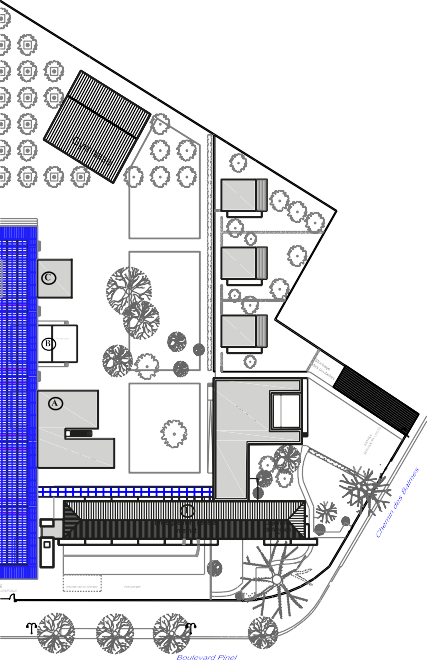 Etude 2 : ETUDE DE LA FACADE- Contexte de l’étude : Vous avez en responsabilité l’étude technique du ravalement de la façade ouest du bâtiment A en rénovation.Question 2.1 :Question 2.2 :Question 2.3 :Question 2.4 :Donner la durée de la garantie de bonne tenue sur :Des travaux de peinture sur une façade :  	Des travaux d’imperméabilisation sur une façade :  	Cocher la case correspondante au système choisi.Question 2.5 : Etude 3 : CHOISIR LES TECHNIQUES ET LES MOYENS DE REALISATION- Contexte de l’étude vous avez en responsabilité la réalisation du plafond en plaques de plâtre, de l’isolation de la salle « travail CDI 2 ».Question 3.1 :Question 3.2 :Etude 4 : ETUDE THERMIQUEContexte de l’étude : Vous avez la responsabilité de réaliser l’étude thermique du plafond« travail CDI 2 ».Question 4.1 :Question 4.2 :Réponse :Etude 5 – ETUDE DES OUVRAGES- Contexte de l’étude : Afin de réaliser la salle « travail CDI 2, vous devez identifier les constituants du plafond, des doublages et des cloisons.Question 5.1 :Etude 6 – ETUDE CONSTRUCTIVE DU PLAFOND ET DES CLOISONS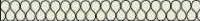 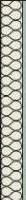  Contexte de l’étude : Vous avez à prévoir techniquement la liaison entre la cloison de doublage et le plafond. - Repère B, coupe A1 au 1er étage, ainsi que la constitution des différents composants.Question 6.1:	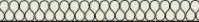 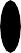 Représentée ci-dessous le détail repéré en B (sur la coupe A1) à l’échelle 1/10. La hauteur du plénum est de 0.56 m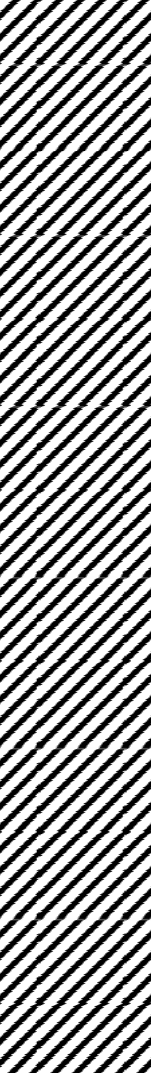 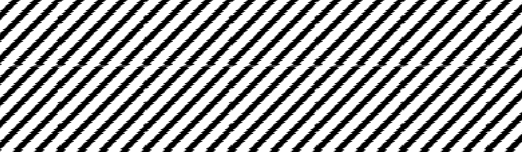 Etude 7 – ETUDE DE LA SECURITE- Contexte de l’étude : Vous avez en responsabilité la mise en œuvre des cloisons et d’assurer la sécurité du personnel de l’entreprise.Question 7.1:On donne :DT 2/7, DT 7/7On demande :Relever la destination du bâtiment à réaliser, le nom du Maître d’ouvrage et le numéro de lot pour le ravalement des façades.On exige :Les réponses sont exactes.On donne :DT 2/7, DT 3/7On demande :Donner l’orientation des façades composant la salle CDI 2.On exige :Les réponses sont exactes.On donne :DT 3/7, DT4/7, DT 5/7On demande :Donner le nombre de fenêtre de la salle CDI 2 sur façade 2.On exige :Le nombre est exact.On donne :DT 2/7DT 2/7On demande :Entourer sur l’extrait du plan de masse ci-dessous le Bâtiment A.Entourer sur l’extrait du plan de masse ci-dessous le Bâtiment A.On exige :On exige :Le bâtiment A est localisé/ 3 Pts/ 3 PtsOn donne :Connaissances personnellesOn demande :Classer chronologiquement les étapes principales permettant la réalisation du ravalement de façadeOn exige :Les réponses sont exactes.AppliquerDiagnostiquerPréparerChoisirOn donne :RS 4/5On demande :Ecrire dans le tableau ci-dessous la classe de codification (système) en correspondance avec le type de fissuresOn exige :Les réponses sont exactes.Classe de codificationType de fissurespour des fissures jusqu’à 0.2 mmpour des fissures jusqu’à 0.5 mmpour des fissures jusqu’à 1 mmpour des fissures jusqu’à 2 mmOn donne :Connaissances personnellesOn demande :Retrouver les moyens de vérification et le traitement adapté à sa pathologie en numérotant de 1 à 10 (suivre l’exemple).On exige :Les réponses sont exactes.PATHOLOGIESPATHOLOGIESMOYENS DE VERIFICATIONMOYENS DE VERIFICATIONTRAITEMENTSTRAITEMENTSTRAVAUX NEUFTRAVAUX de RENOVATION1Métaux et/ou rouille apparente- Identification du type de tache- Ragréer la surface à l’aide d’enduit fibré ou de débullagexx2Fissures- Passer la main sur la surfaceTraitement fongicide/anti mousse /décontaminant curatif et préventif3Porosité- Sonder à l’aide d’un marteau, d’un riflard-Appliquer un fixateur4Farinage- Inspection visuelle- Appareil de contrôle de largeur et profondeur de fissure- Sous-couche régulatrice de porosité5Cohésion du support (cloquage)- Inspection visuelle1-Nettoyage à l’eau à haute pression Sous-couche neutralisant-Décapage-Produit détergeant/dérochant6Mousse - Champignons- Test de la goutte d’eauEn fonction du type de fissure : - Application de la peinture ou de RPE OU RSE- Appliquer un enduit de rebouchage pour fissure de 1 à 20 mm- Appliquer un enduit souple en cartouche fissure de 5/10ème de mm- Pontage de la fissure à l’aide d’une armature tissée local ou sur l’ensemble de la façade.-7Adhérence de l’enduit/de la peinture- Inspection visuelle- Vérifier la planéité à l’aide d’une règleNettoyage par projection d’eau à haute pressionAppliquer une sous-couche fixante et durcissante8Tache d’humidité- Inspection visuelle- Dégrossissage à l’aide d’un enduit extérieur de rebouchage9Taches/salissuresInspection visuelleTesteur d’humidité-Traitement hydrofuge10Défaut esthétique/Défaut de planéité- Test du quadrillage- Test de l’adhésif normalisé à l’arrachement- Appliquer un produit dérochant- Brosser le métal- Appliquer un primer anticorrosion1On donne :RS 3/5, DT 6/7On demande :Calculer la résistance thermique du plafond.On exige :Les réponses sont exactesOn donne :Connaissance personnelleOn demande :-	D’après le bureau d’étude le « R » calculé est de 7.10, est-il suffisant sachant que les exigences sont d’un « R » de 8. Justifier votre réponse.On exige :La réponse est exacteOn donne :DT 6/7On demande :Identifier la composition, les caractéristiques techniques et le principe de mise en œuvre des différents éléments constitutifs du CDI 2On exige :La composition, les caractéristiques techniques et le principe de mise en œuvre des ouvrages sont exacts.Matériaux composant l’ouvragePrincipe de mise en œuvreEntraxe des montants/ fourruresType d’isolantIdentification des plaques(par parement)Affaiblissement acoustique avec laine minéraleCloisons de doublagePar collagePlafondCloisons de distributionOn donne :DT 5/7On demande :Compléter la vue en coupe de la paroi extérieure située sur la coupe A1 détail BOn exige :Le croquis devra mettre en évidence le système constructif afin d’assurer l’isolation sans rupture thermique en respect avec le DTU 25.42.On donne :RS 5/5On demande :Proposer des solutions de préventionOn exige :Les solutions proposées respectent les principes de préventionACTIVITE : MISE EN PLACE DES SUPPORTS METALLIQUES DES CLOISONSACTIVITE : MISE EN PLACE DES SUPPORTS METALLIQUES DES CLOISONSACTIVITE : MISE EN PLACE DES SUPPORTS METALLIQUES DES CLOISONSACTIVITE : MISE EN PLACE DES SUPPORTS METALLIQUES DES CLOISONSACTIVITE : MISE EN PLACE DES SUPPORTS METALLIQUES DES CLOISONSACTIVITE : MISE EN PLACE DES SUPPORTS METALLIQUES DES CLOISONSRisqueMesures de prévention pour réduire le risqueMesures de protection collectiveMesures de protection individuelleMesures complémentaires (formation – information – consignes)MilieuAtteintes auditivesOrganiser le chantier de façon à limiter la présence de personnes auprès des sources de bruits intenses. Remplacer les appareils bruyants par des appareils moins bruyants.Protéger des sources de bruits à la source (capotage des machines bruyantes – enfermement des compresseurs dans des locauxfermés ou caissons…).Porter des bouchons d’oreilles ou des casques.Sensibiliser les personnes aux risques liés aux bruits.MatérielsChoc électrique (électrocution – électrisation)Main d’œuvreBlessure au dosMéthodeChute de hauteur